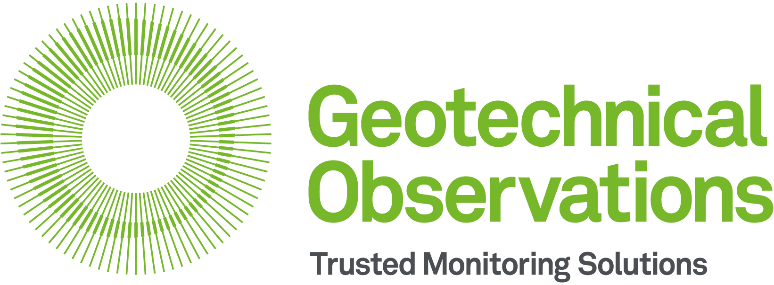 Geotechnical Observations Limited - Application for EmploymentGeotechnical Observations Limited - Application for EmploymentGeotechnical Observations Limited - Application for EmploymentGeotechnical Observations Limited - Application for EmploymentGeotechnical Observations Limited - Application for EmploymentGeotechnical Observations Limited - Application for EmploymentGeotechnical Observations Limited - Application for EmploymentGeotechnical Observations Limited - Application for EmploymentGeotechnical Observations Limited - Application for EmploymentGeotechnical Observations Limited - Application for EmploymentPersonal DetailsPersonal DetailsPersonal DetailsPersonal DetailsPersonal DetailsPersonal DetailsPersonal DetailsPersonal DetailsPersonal DetailsPersonal DetailsApplicant’s Name:Applicant’s Name:Applicant’s Name:Position Applied for:Position Applied for:Position Applied for:Position Applied for:Position Applied for:Position Applied for:Position Applied for:Applicant’s Address:Applicant’s Address:Applicant’s Address:Current/Last Employer:Current/Last Employer:Current/Last Employer:Current/Last Employer:Current/Last Employer:Current/Last Employer:Current/Last Employer:Tel:Tel:Tel:Current/Last Employer Address:Current/Last Employer Address:Current/Last Employer Address:Current/Last Employer Address:Current/Last Employer Address:Current/Last Employer Address:Current/Last Employer Address:Email:Email:Email:Time with employer (m/y):Time with employer (m/y):Time with employer (m/y):Time with employer (m/y):Time with employer (m/y):Time with employer (m/y):Time with employer (m/y):Current Salary: Current Salary: Current Salary: Current Salary: Current Salary: Current Salary: Current Salary: Do you hold a current clean driving licence?Do you hold a current clean driving licence?Do you hold a current clean driving licence?Do you hold a current clean driving licence?YesNoNoHave you held your driving licence for over 12 months?Have you held your driving licence for over 12 months?Have you held your driving licence for over 12 months?Have you held your driving licence for over 12 months?YesNoNoAre you over 21?Are you over 21?Are you over 21?Are you over 21?YesNoNoDetails of endorsements (if none, please insert “N/A”)Details of endorsements (if none, please insert “N/A”)Details of endorsements (if none, please insert “N/A”)Details of endorsements (if none, please insert “N/A”)Details of endorsements (if none, please insert “N/A”)Details of endorsements (if none, please insert “N/A”)Details of endorsements (if none, please insert “N/A”)Details of endorsements (if none, please insert “N/A”)Details of endorsements (if none, please insert “N/A”)Details of endorsements (if none, please insert “N/A”)Do you have a current right to work in the UK?Do you have a current right to work in the UK?Do you have a current right to work in the UK?Do you have a current right to work in the UK?YesNoIf no, please provide details.If no, please provide details.If no, please provide details.If no, please provide details.If no, please provide details.If no, please provide details.If no, please provide details.If no, please provide details.If no, please provide details.If no, please provide details.Do you hold or have you ever held any of the following (indicate expiry date)?Do you hold or have you ever held any of the following (indicate expiry date)?Do you hold or have you ever held any of the following (indicate expiry date)?Do you hold or have you ever held any of the following (indicate expiry date)?Do you hold or have you ever held any of the following (indicate expiry date)?Do you hold or have you ever held any of the following (indicate expiry date)?Do you hold or have you ever held any of the following (indicate expiry date)?Do you hold or have you ever held any of the following (indicate expiry date)?Do you hold or have you ever held any of the following (indicate expiry date)?Do you hold or have you ever held any of the following (indicate expiry date)?CSCSConfined Space TrainingNetwork Rail PTSNetwork Rail COSS/IWANetwork Rail COSS/IWANetwork Rail COSS/IWARail Sentinel and your numberRail Sentinel and your numberRail Sentinel and your numberRail Sentinel and your numberLondon Underground (Track Accustomed, SPC, Track Trolley)SSSTS or SMSTSFull Airside PassFirst Aid (FAW or EFAW)First Aid (FAW or EFAW)First Aid (FAW or EFAW)Other:Other:Other:Other:Do you possess valid medicals for the following (indicate the expiry date)?Do you possess valid medicals for the following (indicate the expiry date)?Do you possess valid medicals for the following (indicate the expiry date)?LULLULLULNetwork RailNetwork RailNetwork RailNetwork RailIf you do not hold the above, are there any reasons why you cannot work on railways, airside or in confined spaces?  Explain why. If you do not hold the above, are there any reasons why you cannot work on railways, airside or in confined spaces?  Explain why. If you do not hold the above, are there any reasons why you cannot work on railways, airside or in confined spaces?  Explain why. If you do not hold the above, are there any reasons why you cannot work on railways, airside or in confined spaces?  Explain why. If you do not hold the above, are there any reasons why you cannot work on railways, airside or in confined spaces?  Explain why. If you do not hold the above, are there any reasons why you cannot work on railways, airside or in confined spaces?  Explain why. If you do not hold the above, are there any reasons why you cannot work on railways, airside or in confined spaces?  Explain why. If you do not hold the above, are there any reasons why you cannot work on railways, airside or in confined spaces?  Explain why. If you do not hold the above, are there any reasons why you cannot work on railways, airside or in confined spaces?  Explain why. If you do not hold the above, are there any reasons why you cannot work on railways, airside or in confined spaces?  Explain why. Criminal RecordCriminal RecordCriminal RecordCriminal RecordCriminal RecordCriminal RecordCriminal RecordCriminal RecordCriminal RecordCriminal RecordPlease note any criminal convictions except those 'spent' under the Rehabilitation of Offenders Act 1974. If none please state. Please note any criminal convictions except those 'spent' under the Rehabilitation of Offenders Act 1974. If none please state. Please note any criminal convictions except those 'spent' under the Rehabilitation of Offenders Act 1974. If none please state. Please note any criminal convictions except those 'spent' under the Rehabilitation of Offenders Act 1974. If none please state. Please note any criminal convictions except those 'spent' under the Rehabilitation of Offenders Act 1974. If none please state. Please note any criminal convictions except those 'spent' under the Rehabilitation of Offenders Act 1974. If none please state. Please note any criminal convictions except those 'spent' under the Rehabilitation of Offenders Act 1974. If none please state. Please note any criminal convictions except those 'spent' under the Rehabilitation of Offenders Act 1974. If none please state. Please note any criminal convictions except those 'spent' under the Rehabilitation of Offenders Act 1974. If none please state. Please note any criminal convictions except those 'spent' under the Rehabilitation of Offenders Act 1974. If none please state. Please indicate here your availability for work (e.g. current notice period): Please indicate here your availability for work (e.g. current notice period): Please indicate here your availability for work (e.g. current notice period): Please indicate here your availability for work (e.g. current notice period): Please indicate here your availability for work (e.g. current notice period): Please indicate here your availability for work (e.g. current notice period): Please indicate here your availability for work (e.g. current notice period): Please indicate here your availability for work (e.g. current notice period): Please indicate here your availability for work (e.g. current notice period): Please indicate here your availability for work (e.g. current notice period): About youAbout youAbout youAbout youAbout youAbout youAbout youAbout youAbout youAbout youList your three most satisfying achievements during the last three years.List your three most satisfying achievements during the last three years.List your three most satisfying achievements during the last three years.List your three most satisfying achievements during the last three years.List your three most satisfying achievements during the last three years.List your three most satisfying achievements during the last three years.List your three most satisfying achievements during the last three years.List your three most satisfying achievements during the last three years.List your three most satisfying achievements during the last three years.List your three most satisfying achievements during the last three years.Describe briefly your professional ambitions.Describe briefly your professional ambitions.Describe briefly your professional ambitions.Describe briefly your professional ambitions.Describe briefly your professional ambitions.Describe briefly your professional ambitions.Describe briefly your professional ambitions.Describe briefly your professional ambitions.Describe briefly your professional ambitions.Describe briefly your professional ambitions.How do you think that working for Geotechnical Observations will help you fulfil your professional ambitions?How do you think that working for Geotechnical Observations will help you fulfil your professional ambitions?How do you think that working for Geotechnical Observations will help you fulfil your professional ambitions?How do you think that working for Geotechnical Observations will help you fulfil your professional ambitions?How do you think that working for Geotechnical Observations will help you fulfil your professional ambitions?How do you think that working for Geotechnical Observations will help you fulfil your professional ambitions?How do you think that working for Geotechnical Observations will help you fulfil your professional ambitions?How do you think that working for Geotechnical Observations will help you fulfil your professional ambitions?How do you think that working for Geotechnical Observations will help you fulfil your professional ambitions?How do you think that working for Geotechnical Observations will help you fulfil your professional ambitions?ReferencesReferencesReferencesReferencesReferencesReferencesReferencesReferencesReferencesReferencesPlease note here the names, company name (where applicable) and addresses of two persons from whom we may obtain both work and character referencesPlease note here the names, company name (where applicable) and addresses of two persons from whom we may obtain both work and character referencesPlease note here the names, company name (where applicable) and addresses of two persons from whom we may obtain both work and character referencesPlease note here the names, company name (where applicable) and addresses of two persons from whom we may obtain both work and character referencesPlease note here the names, company name (where applicable) and addresses of two persons from whom we may obtain both work and character referencesPlease note here the names, company name (where applicable) and addresses of two persons from whom we may obtain both work and character referencesPlease note here the names, company name (where applicable) and addresses of two persons from whom we may obtain both work and character referencesPlease note here the names, company name (where applicable) and addresses of two persons from whom we may obtain both work and character referencesPlease note here the names, company name (where applicable) and addresses of two persons from whom we may obtain both work and character referencesPlease note here the names, company name (where applicable) and addresses of two persons from whom we may obtain both work and character references1.1.1.2.2.2.2.2.2.2.Please note here any membership you hold of professional bodies, including grade of membership or other relevant details:Please note here any membership you hold of professional bodies, including grade of membership or other relevant details:Please note here any membership you hold of professional bodies, including grade of membership or other relevant details:Please note here any membership you hold of professional bodies, including grade of membership or other relevant details:Please note here any membership you hold of professional bodies, including grade of membership or other relevant details:Please note here any membership you hold of professional bodies, including grade of membership or other relevant details:Please note here any membership you hold of professional bodies, including grade of membership or other relevant details:Please note here any membership you hold of professional bodies, including grade of membership or other relevant details:Please note here any membership you hold of professional bodies, including grade of membership or other relevant details:Please note here any membership you hold of professional bodies, including grade of membership or other relevant details:Data protection statementData protection statementData protection statementData protection statementData protection statementData protection statementData protection statementData protection statementData protection statementData protection statementAll of the information collected in this form is necessary and relevant to the performance of the job applied for. We will use the information provided by you on this form, by the referees you have noted, and the professional institutions with whom we may undertake to verify your qualifications, for recruitment purposes only. The Company will treat all personal information with the utmost confidentiality and in line with current data protection legislation. We rely on the lawful basis that processing is necessary for the purposes of the legitimate interests as an employer, to process the information provided by you in this form.Should you be successful in your application, the information provided, and further information which will be gathered at the relevant time, will be subsequently used for the administration of your employment and in relation to any legal challenge which may be made regarding our recruitment practices.For more information on how we use the information you have provided, please see our privacy notice for job applicants which is located on our Company web site.All of the information collected in this form is necessary and relevant to the performance of the job applied for. We will use the information provided by you on this form, by the referees you have noted, and the professional institutions with whom we may undertake to verify your qualifications, for recruitment purposes only. The Company will treat all personal information with the utmost confidentiality and in line with current data protection legislation. We rely on the lawful basis that processing is necessary for the purposes of the legitimate interests as an employer, to process the information provided by you in this form.Should you be successful in your application, the information provided, and further information which will be gathered at the relevant time, will be subsequently used for the administration of your employment and in relation to any legal challenge which may be made regarding our recruitment practices.For more information on how we use the information you have provided, please see our privacy notice for job applicants which is located on our Company web site.All of the information collected in this form is necessary and relevant to the performance of the job applied for. We will use the information provided by you on this form, by the referees you have noted, and the professional institutions with whom we may undertake to verify your qualifications, for recruitment purposes only. The Company will treat all personal information with the utmost confidentiality and in line with current data protection legislation. We rely on the lawful basis that processing is necessary for the purposes of the legitimate interests as an employer, to process the information provided by you in this form.Should you be successful in your application, the information provided, and further information which will be gathered at the relevant time, will be subsequently used for the administration of your employment and in relation to any legal challenge which may be made regarding our recruitment practices.For more information on how we use the information you have provided, please see our privacy notice for job applicants which is located on our Company web site.All of the information collected in this form is necessary and relevant to the performance of the job applied for. We will use the information provided by you on this form, by the referees you have noted, and the professional institutions with whom we may undertake to verify your qualifications, for recruitment purposes only. The Company will treat all personal information with the utmost confidentiality and in line with current data protection legislation. We rely on the lawful basis that processing is necessary for the purposes of the legitimate interests as an employer, to process the information provided by you in this form.Should you be successful in your application, the information provided, and further information which will be gathered at the relevant time, will be subsequently used for the administration of your employment and in relation to any legal challenge which may be made regarding our recruitment practices.For more information on how we use the information you have provided, please see our privacy notice for job applicants which is located on our Company web site.All of the information collected in this form is necessary and relevant to the performance of the job applied for. We will use the information provided by you on this form, by the referees you have noted, and the professional institutions with whom we may undertake to verify your qualifications, for recruitment purposes only. The Company will treat all personal information with the utmost confidentiality and in line with current data protection legislation. We rely on the lawful basis that processing is necessary for the purposes of the legitimate interests as an employer, to process the information provided by you in this form.Should you be successful in your application, the information provided, and further information which will be gathered at the relevant time, will be subsequently used for the administration of your employment and in relation to any legal challenge which may be made regarding our recruitment practices.For more information on how we use the information you have provided, please see our privacy notice for job applicants which is located on our Company web site.All of the information collected in this form is necessary and relevant to the performance of the job applied for. We will use the information provided by you on this form, by the referees you have noted, and the professional institutions with whom we may undertake to verify your qualifications, for recruitment purposes only. The Company will treat all personal information with the utmost confidentiality and in line with current data protection legislation. We rely on the lawful basis that processing is necessary for the purposes of the legitimate interests as an employer, to process the information provided by you in this form.Should you be successful in your application, the information provided, and further information which will be gathered at the relevant time, will be subsequently used for the administration of your employment and in relation to any legal challenge which may be made regarding our recruitment practices.For more information on how we use the information you have provided, please see our privacy notice for job applicants which is located on our Company web site.All of the information collected in this form is necessary and relevant to the performance of the job applied for. We will use the information provided by you on this form, by the referees you have noted, and the professional institutions with whom we may undertake to verify your qualifications, for recruitment purposes only. The Company will treat all personal information with the utmost confidentiality and in line with current data protection legislation. We rely on the lawful basis that processing is necessary for the purposes of the legitimate interests as an employer, to process the information provided by you in this form.Should you be successful in your application, the information provided, and further information which will be gathered at the relevant time, will be subsequently used for the administration of your employment and in relation to any legal challenge which may be made regarding our recruitment practices.For more information on how we use the information you have provided, please see our privacy notice for job applicants which is located on our Company web site.All of the information collected in this form is necessary and relevant to the performance of the job applied for. We will use the information provided by you on this form, by the referees you have noted, and the professional institutions with whom we may undertake to verify your qualifications, for recruitment purposes only. The Company will treat all personal information with the utmost confidentiality and in line with current data protection legislation. We rely on the lawful basis that processing is necessary for the purposes of the legitimate interests as an employer, to process the information provided by you in this form.Should you be successful in your application, the information provided, and further information which will be gathered at the relevant time, will be subsequently used for the administration of your employment and in relation to any legal challenge which may be made regarding our recruitment practices.For more information on how we use the information you have provided, please see our privacy notice for job applicants which is located on our Company web site.All of the information collected in this form is necessary and relevant to the performance of the job applied for. We will use the information provided by you on this form, by the referees you have noted, and the professional institutions with whom we may undertake to verify your qualifications, for recruitment purposes only. The Company will treat all personal information with the utmost confidentiality and in line with current data protection legislation. We rely on the lawful basis that processing is necessary for the purposes of the legitimate interests as an employer, to process the information provided by you in this form.Should you be successful in your application, the information provided, and further information which will be gathered at the relevant time, will be subsequently used for the administration of your employment and in relation to any legal challenge which may be made regarding our recruitment practices.For more information on how we use the information you have provided, please see our privacy notice for job applicants which is located on our Company web site.All of the information collected in this form is necessary and relevant to the performance of the job applied for. We will use the information provided by you on this form, by the referees you have noted, and the professional institutions with whom we may undertake to verify your qualifications, for recruitment purposes only. The Company will treat all personal information with the utmost confidentiality and in line with current data protection legislation. We rely on the lawful basis that processing is necessary for the purposes of the legitimate interests as an employer, to process the information provided by you in this form.Should you be successful in your application, the information provided, and further information which will be gathered at the relevant time, will be subsequently used for the administration of your employment and in relation to any legal challenge which may be made regarding our recruitment practices.For more information on how we use the information you have provided, please see our privacy notice for job applicants which is located on our Company web site.DeclarationDeclarationDeclarationDeclarationDeclarationDeclarationDeclarationDeclarationDeclarationDeclarationI confirm that the above information is complete and correct and that any untrue or misleading information will give my employer the right to terminate any employment offered. I understand that any offer of employment is subject to the Company being satisfied with the results of series of relevant checks including references, eligibility to work in the UK, criminal convictions, probationary period and a medical report (in line with the operation of the Equality Act 2010).I confirm that the above information is complete and correct and that any untrue or misleading information will give my employer the right to terminate any employment offered. I understand that any offer of employment is subject to the Company being satisfied with the results of series of relevant checks including references, eligibility to work in the UK, criminal convictions, probationary period and a medical report (in line with the operation of the Equality Act 2010).I confirm that the above information is complete and correct and that any untrue or misleading information will give my employer the right to terminate any employment offered. I understand that any offer of employment is subject to the Company being satisfied with the results of series of relevant checks including references, eligibility to work in the UK, criminal convictions, probationary period and a medical report (in line with the operation of the Equality Act 2010).I confirm that the above information is complete and correct and that any untrue or misleading information will give my employer the right to terminate any employment offered. I understand that any offer of employment is subject to the Company being satisfied with the results of series of relevant checks including references, eligibility to work in the UK, criminal convictions, probationary period and a medical report (in line with the operation of the Equality Act 2010).I confirm that the above information is complete and correct and that any untrue or misleading information will give my employer the right to terminate any employment offered. I understand that any offer of employment is subject to the Company being satisfied with the results of series of relevant checks including references, eligibility to work in the UK, criminal convictions, probationary period and a medical report (in line with the operation of the Equality Act 2010).I confirm that the above information is complete and correct and that any untrue or misleading information will give my employer the right to terminate any employment offered. I understand that any offer of employment is subject to the Company being satisfied with the results of series of relevant checks including references, eligibility to work in the UK, criminal convictions, probationary period and a medical report (in line with the operation of the Equality Act 2010).I confirm that the above information is complete and correct and that any untrue or misleading information will give my employer the right to terminate any employment offered. I understand that any offer of employment is subject to the Company being satisfied with the results of series of relevant checks including references, eligibility to work in the UK, criminal convictions, probationary period and a medical report (in line with the operation of the Equality Act 2010).I confirm that the above information is complete and correct and that any untrue or misleading information will give my employer the right to terminate any employment offered. I understand that any offer of employment is subject to the Company being satisfied with the results of series of relevant checks including references, eligibility to work in the UK, criminal convictions, probationary period and a medical report (in line with the operation of the Equality Act 2010).I confirm that the above information is complete and correct and that any untrue or misleading information will give my employer the right to terminate any employment offered. I understand that any offer of employment is subject to the Company being satisfied with the results of series of relevant checks including references, eligibility to work in the UK, criminal convictions, probationary period and a medical report (in line with the operation of the Equality Act 2010).I confirm that the above information is complete and correct and that any untrue or misleading information will give my employer the right to terminate any employment offered. I understand that any offer of employment is subject to the Company being satisfied with the results of series of relevant checks including references, eligibility to work in the UK, criminal convictions, probationary period and a medical report (in line with the operation of the Equality Act 2010).Signed:Signed:Signed:Signed:Signed:Signed:Signed:Signed:Signed:Signed:Date:Please send this application form, along with a copy of your CV to:   info@geo-observations.com Please send this application form, along with a copy of your CV to:   info@geo-observations.com Please send this application form, along with a copy of your CV to:   info@geo-observations.com Please send this application form, along with a copy of your CV to:   info@geo-observations.com Please send this application form, along with a copy of your CV to:   info@geo-observations.com Please send this application form, along with a copy of your CV to:   info@geo-observations.com Please send this application form, along with a copy of your CV to:   info@geo-observations.com Please send this application form, along with a copy of your CV to:   info@geo-observations.com Please send this application form, along with a copy of your CV to:   info@geo-observations.com Please send this application form, along with a copy of your CV to:   info@geo-observations.com 